T.CALTINDAĞ KAYMAKAMLIĞITAŞÇA İLKOKULU MÜDÜRLÜĞÜ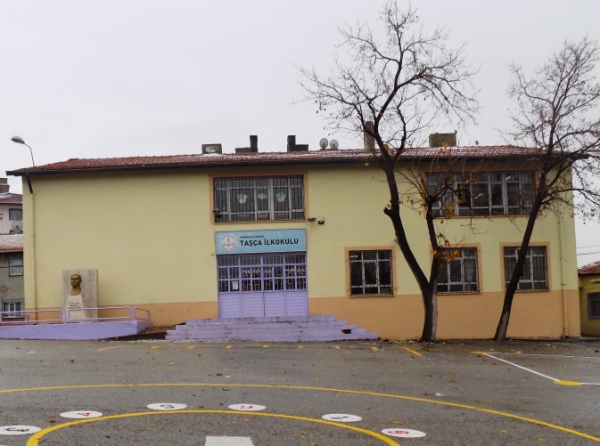 2019-2023 STRATEJİK PLANIAnkara-2019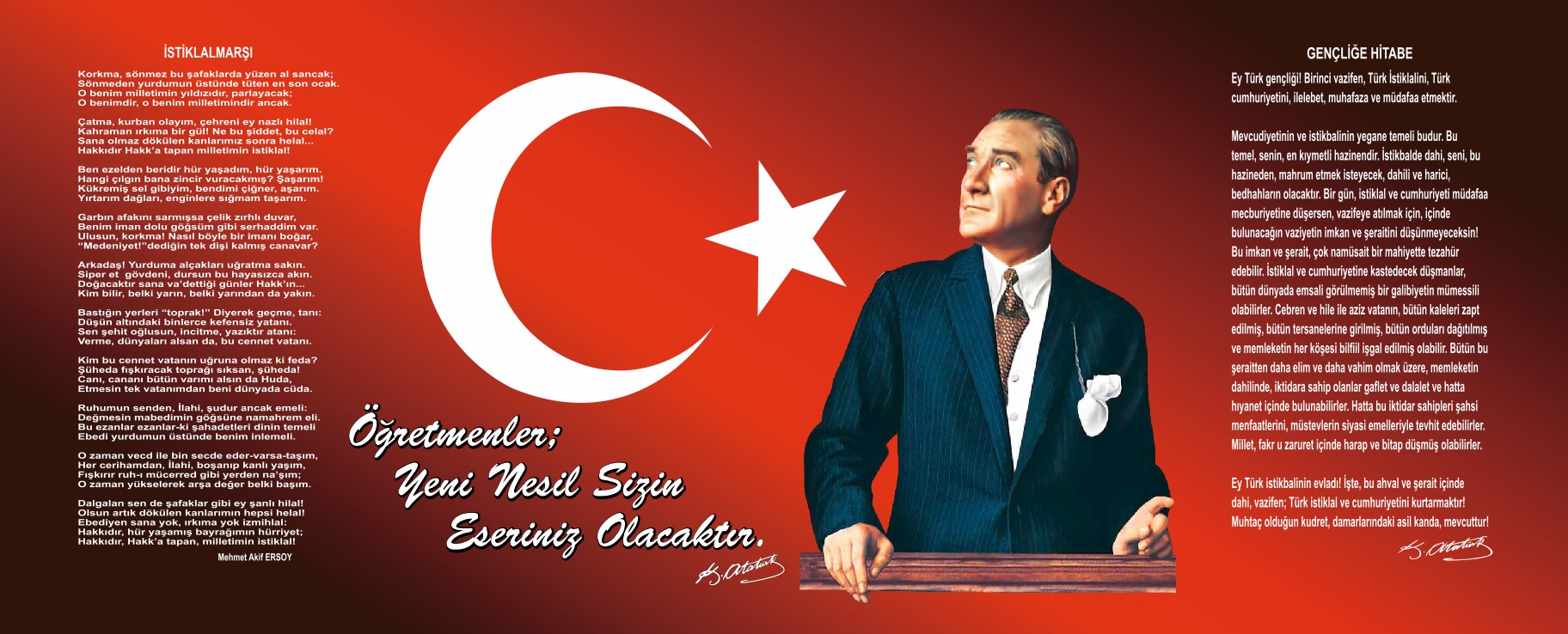 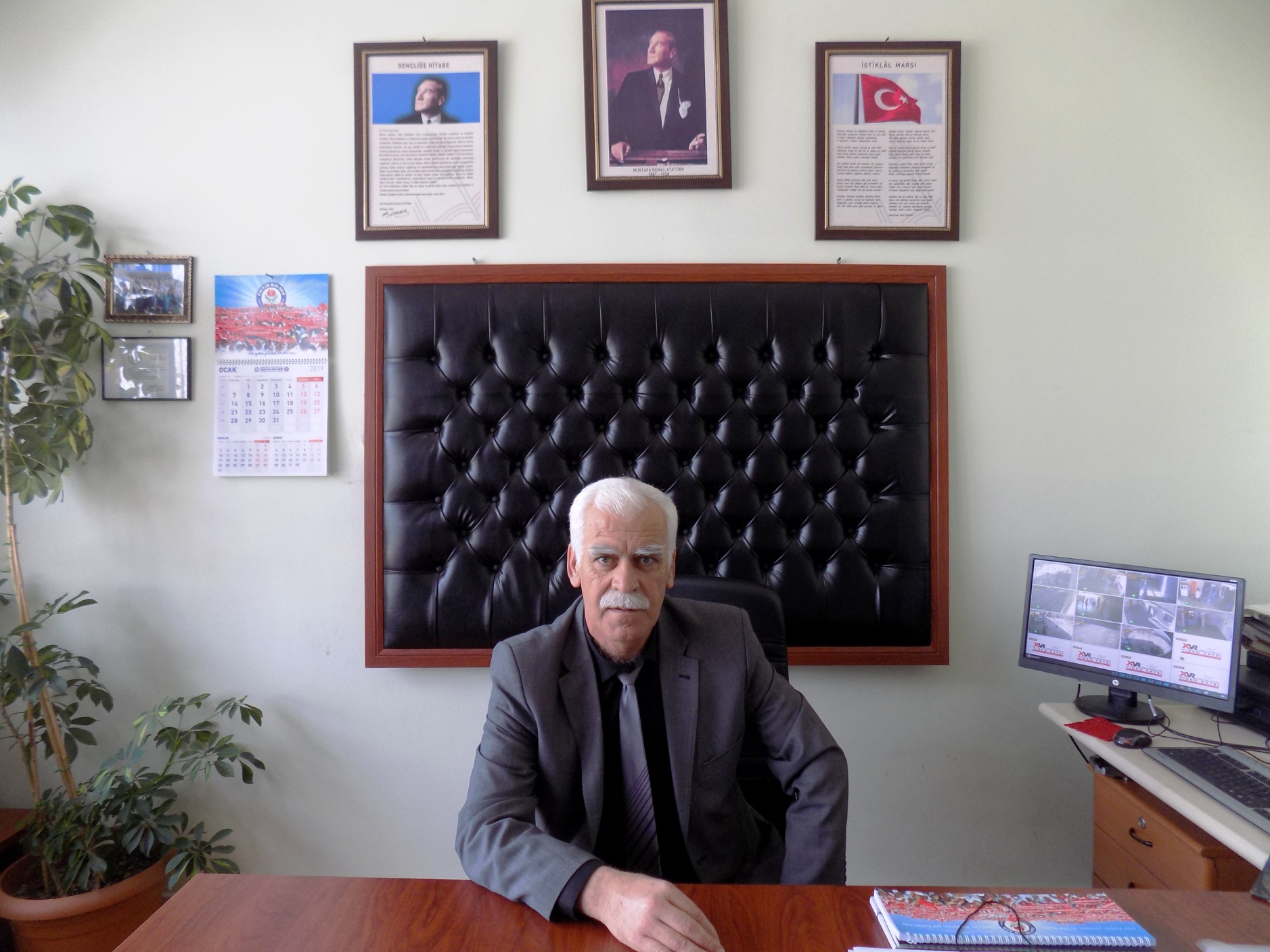 Sunuş                                                                  
       M.E.B. Eğitimde stratejik planlamaya ilişkin usul ve esaslar hakkındaki Milli Eğitim Bakanlığı Strateji
Geliştirme Başkanlığının 2013/26 Nolu Genelgesi doğrultusunda okulumuzun geleceğine yön vermesi, eğitim ve
öğretimimizde yer alan önceliklerimizin belirlenmesi, kurumsallaştığımız ve kurumsallaşmak zorunda olduğumuzun
göstergesi olan 2019-2023 stratejik planlama çalışmalarımızı tamamlamış bulunmaktayız.
Kurumsallaşma, her işin bir amacının, aracının ve zamanının olduğunun bilinmesidir. Bütün bunlar; bireye
göre yönetim tarzından kurtulup kurumsal hedeflere göre yönetim tarzını benimsemesini sağlayacaktır. Okulumuzda
görev yapan arkadaşlarımızın kurumun vizyon ve misyonunun belirttiği stratejiler doğrultusunda görevlerinin
gereklerini yerine getireceklerine inanmaktayız.
     Stratejik planlanmayla okulumuzun vizyonun ve misyonunun doğrultusunda belirttiğimiz hedeflere doğru
daha emin adımlarla ilerleyebileceğimizin farkındayız. Planımızda belirttiğimiz stratejik hedefler doğrultusunda,
temel eğitim alanında lider olmak kararlılığında ve azmindeyiz.
Planımızın hazırlanmasında emeği geçen stratejik planlama ekibimize, öğretmenlerimize, öğrenci velilerimize,
çalışanlarımıza ve bize yardımcı olan tüm kurum ve kuruluşlara teşekkür ederim.                                                            													 Adem AKYOL
													  Okul MüdürüİçindekilerSunuş	3İçindekiler	4BÖLÜM I: GİRİŞ ve PLAN HAZIRLIK SÜRECİ	5BÖLÜM II: DURUM ANALİZİ	9Okulun Kısa Tanıtımı 	11Okulun Mevcut Durumu: Temel İstatistikler	12PAYDAŞ ANALİZİ	16GZFT (Güçlü, Zayıf, Fırsat, Tehdit) Analizi	18Gelişim ve Sorun Alanları	21BÖLÜM III: MİSYON, VİZYON VE TEMEL DEĞERLER	24MİSYONUMUZ 	24VİZYONUMUZ 	24TEMEL DEĞERLERİMİZ 	24BÖLÜM IV: AMAÇ, HEDEF VE EYLEMLER	24TEMA I: EĞİTİM VE ÖĞRETİME ERİŞİM	25TEMA II: EĞİTİM VE ÖĞRETİMDE KALİTENİN ARTIRILMASI	27TEMA III: KURUMSAL KAPASİTE	30V. BÖLÜM: MALİYETLENDİRME	32Vı. BÖLÜM:izleme ve değerlendirme	33EKLER:	.33                                                                  GİRİŞ
        Kamu idarelerine 2003 yılında kabul edilen5018 sayılı Kamu Mali Yönetimi ve Kontrol Kanunun
9.maddesinde, kalkınma planları, programlar, ilgili mevzuat ve benimsedikleri temel ilkeler çerçevesinde geleceğe
ilişkin misyon ve vizyonlarını oluşturmak, stratejik amaçlar ve hedefler saptamak, performanslarını önceden
belirlenmiş olan göstergeler doğrultusunda ölçmek ve uygulamanın izleme ve değerlendirmesini yapmak amacıyla
katılımcı yöntemlerle stratejik plan hazırlama görevi verilmiştir.
Kamu idareleri bütçelerini, stratejik planlarında yer alan misyon, vizyon, stratejik amaç ve hedeflerle uyumlu
ve performans esasına dayalı olarak hazırlarlar. Kamu idarelerinin bütçelerinin stratejik planlarda belirlenen
performans göstergelerine uygunluğu ve idarelerin bu çerçevede yürütecekleri faaliyetler ile performans esaslı
bütçelemeye ilişkin diğer hususları belirlemeye Maliye Bakanlığı yetkilidir.”
Kamu idarelerinin planlı hizmet sunumu, politika geliştirme, belirlenen politikaları somut iş programlarına
ve bütçelere dayandırma ile uygulamayı etkili bir şekilde izleme ve değerlendirmelerini sağlamaya yönelik olarak
“stratejik planlama” temel bir araç olarak benimsenmiştir. Stratejik planlama; bir yandan kamu mali yönetimine
etkinlik kazandırırken, diğer yandan kurumsal kültür ve kimliğin gelişimine ve güçlendirilmesine destek olacaktır.
ALTINDAĞ TAŞÇA İlkokulu’nun stratejik planlama çalışmasına önce Kalite Kurulu/OGYE belirlenmiş,
gerekli toplantılar yapılmış, memnuniyet anketleri (öğrenci, veli, öğretmen, çalışan) anketleri düzenlenmiş, anket
sonuçları tespit edilmiştir.
GZFT (SWOT) analizi öğretmenler ve paydaşlarımızın katılımıyla uzun süren bir çalışma sonucu ilk şeklini
almış, ulaşılan genel sonuçların sadeleştirilmesi ise Okul Gelişim ve Yönetim Ekibi ile Stratejik Planlama Ekibi
tarafından yapılmış, sonuçlar öğretmenler kurulunda tartışılıp gerekli açıklamalar yapılmıştır. Durum analizinden
sonra geleceğe yönelim aşamasında misyon, vizyon, temel değerler revize edilmiştir. Okulun amaçları, hedefleri,
hedeflere ulaşmak için gerekli Stratejileri, eylem planı ve performans göstergeleri ortaya konulmuştur. Bu çalışmalar
doğrultusunda okulumuz stratejik planı hazırlanmıştır.
Stratejik Plan'da belirlenen hedeflerimizi ne ölçüde gerçekleştirdiğimiz, yani izleme ve değerlendirme altı
aylık periyotlar halinde yapılacak ve ikinci yılın sonunda eğer gerekli görülüyorsa hedeflerde revizeye gidilecektir.
Okulumuzun 2019–2023 yıllarını kapsayan stratejik planı 3 tema 3 stratejik amaç ve 3 stratejik hedeften
oluşmuştur.
											TAŞÇA İlkokulu
										      Stratejik Planlama EkibiBÖLÜM I: GİRİŞ ve PLAN HAZIRLIK SÜRECİ2019-2023 dönemi stratejik plan hazırlanması süreci Üst Kurul ve Stratejik Plan Ekibinin oluşturulması ile başlamıştır. Ekip tarafından oluşturulan çalışma takvimi kapsamında ilk aşamada durum analizi çalışmaları yapılmış ve durum analizi aşamasında paydaşlarımızın plan sürecine aktif katılımını sağlamak üzere paydaş anketi, toplantı ve görüşmeler yapılmıştır. Durum analizinin ardından geleceğe yönelim bölümüne geçilerek okulumuzun amaç, hedef, gösterge ve eylemleri belirlenmiştir. Çalışmaları yürüten ekip ve kurul bilgileri altta verilmiştir.      5018 sayılı Kanun’da öngörülen ve stratejik plan hazırlamakla yükümlü kamu idarelerinin ve stratejik planlama sürecine ilişkin takvimin tespiti ile stratejik planların, kalkınma programları ve programlarla ilişkilendirilmesine yönelik usul ve esasların belirlenmesi amacıyla hazırlanan “Kamu İdarelerinde Stratejik Planlamaya İlişkin Usul ve Esaslar Hakkında Yönetmelik ”in (26.05.2006 tarihli ve 26179 sayılı Resmî Gazete) yayımlanmasını müteakiben Milli Eğitim Bakanlığı Strateji Geliştirme Başkanlığının 2013/26 nolu Genelgesi ile ikinci dönem stratejik planlama süreci oluşturulmuştur. .Okulumuzda ikinci stratejik planlama çalışmaları, 2019-2023 tarihli programın Ankara Milli Eğitim Müdürlüğü tarafından tüm ilçe milli eğitim müdürlükleri ile okul/kurumlara 08.01.2019 tarihli ve 2849925 sayılı yazısının duyurulmasıyla başlatılmıştır.                                                                                                                        Şekil-1                                                                                           Taşça İlkokulu Stratejik Planlama ModeliSTRATEJİK PLAN OLUŞUM ŞEMASI                                                                                         Şekil-2 Stratejik Plan Oluşum ŞemasıSTRATEJİK PLAN ÜST KURULUBÖLÜM II: DURUM ANALİZİALTINDAĞ, uzun yıllar kırsal nitelikli küçük bir yerleşme olarak kaldıktan sonra 1950' lerdeki bu gelişmeler ve yoğun göç hareketinin etkisiyle Ankara'dan ayrı olarak gelişmeye başladı. Zamanla Ankara kent alanının yayılması sonucunda kentle bütünleşti ve genellikle orta gelir grubunun yerleştiği bir semt durumuna gelmiştir. Okulumuzun yerleşme alanı eskiden bölge sakinlerinin taş ihtiyaçlarını karşılayan bir ocak olarak çalıştığından, TAŞÇA adını almıştır. Eğitim öğretime 1969 yılında 5 derslikli olarak başlamıştır. Okulumuzun oyun sahası 2692 metre kare olup, okul yerleşim alanı da 308 metre karedir .Okulumuza daha sonra üç odalı baraka ilave edilmiştir. 1996 yılında ilkokuldan ilköğretim okuluna dönüştürülmüş olup okulda normal eğitim yapılmakta iken yeni çıkan yasa gereği (4+4+4) 2012-2013 eğitim-öğretim yılından itibaren tekrar ilkokul olan okulumuzda 1. sınıftan 4. sınıfa kadar eğitim verilmektedir. Kentsel dönüşümün  etkileri ve Suriyeli Geçici Korum altındaki nüfusun yoğun olarak yaşadığı bir yer olmasından dolayı öğrenci sayısı her geçen gün artmış, bunun sonucunda  2015 yılı Aralık ayında hem ikili eğitime geçilmiş, hem de okulumuz Suriyeli öğrenciler için ilk zaman tamamen Arapça eğitimin verildiği Geçici Eğitim Merkezi olmuştur. 2017 yılında Suriyeli Öğrencilerin Türk Eğitim Sistemine Entegrasyonunun  Desteklenmesi Projesi kapsamında okul çağında olup okula gitme imkanı bulamayan Suriyeli öğrencilerin kayıt edilmesiyle okulumuzda hem ikili eğitim yapılmış hem de Geçici Eğitim Merkezi olarak hizmet vermeye devam edilmiştir. Bu süreçte Bakanlığımızın aldığı kararlar ve uygulamalarla okulumuz Geçici Süreli Türkçe Öğreticilerin hem Geçici Eğitim Merkezi’nde öğrenim gören tamamen erkeklerden oluşan ortaokul ve lise öğrencilerine eğitim vermiş, hem de örgün eğitime devam etmeleri için kayıt yapılan Suriyeli öğrencilere Türkçe öğretmeye başlamışlardır. Bu uygulama yarı yıl tatillerinde ve yaz tatillerinde de devam etmiştir. 2018 yılı yaz tatilinde Geçici Eğitim Merkezlerinin kapatılması, burada bulunan öğrencilerin denklik belgesi düzenlenmek kaydıyla ortaokul ve liselere yönlendirilmesi sonucunda 2018 yılı Kasım ayının sonunda okulumuzun Geçici Eğitim Merkezi durumu ortadan kaldırılmıştır. Şu an itibarıyla ikili eğitime sabah 8, öğleden sonra 7, toplamda 15 şube ile eğitim öğretime devam eden okulumuzda çoğunluğu Suriyeli yaklaşık 500 öğrenci öğrenim görmektedir.     Okulumuzda 1 Müdür, 1 Müdür Yardımcısı, 2 Rehberlik Öğretmeni, 15 Sınıf Öğretmeni, 1 İngilizce Öğretmeni, 3 Geçici Süreli Türkçe Öğretici, 2 Güvenlik Personeli, 4 Temizlik Personeli , 7  Suriyeli Gönüllü Eğitici görev yapmaktadır. Okulumuzda öğrencilerimizin kayıt, nakil, devam-devamsızlık, not, öğrenim belgesi düzenleme işlemleri e-okul yönetim bilgi sistemi üzerinden yapılmaktadır.         Okulumuz İlçe Milli Eğitim Müdürlüğümüz tarafından düzenlenen sosyal, kültürel ve sportif yarışmalara katılmaktadır. Okulumuzda kültürel geziler, tiyatro, piknik, kermes gibi faaliyetler düzenlenmektedir.      05.01.1961 tarihli ve 222 sayılı, 14.06.1973 tarihli ve 1739 sayılı, 05.06.1986 tarihli ve 3308 sayılı kanunlarda ayrı ayrı geçen "ilkokul" ile "ortaokul" ibarelerinin 16/08/1997 tarih ve 4306 sayılı kanunla birleştirilerek sekiz yıllık kesintisiz ilköğretim okulu olarak eğitim vermeye devam etmiştir.
Okulumuz halen iki katlı tek bina ve eklentileriyle  487 öğrenci ile eğitim-öğretime devam etmektedir. Bu güne kadar sırasıyla Süleyman DEMİR, Mehmet AKSOY, Hacı BARAN, Muzaffer YILMAZ, Kavas SALMAN, Serdar DÖVÜŞKAYA okul müdürlüğü görevinde bulunmuşlardır. Halen okul Müdürümüz Sayın Adem AKYOL görevine devam etmektedir.Okul KünyesiOkulumuzun temel girdilerine ilişkin bilgiler altta yer alan okul künyesine ilişkin tabloda yer almaktadır.Temel Bilgiler Tablosu- Okul Künyesi Çalışan BilgileriOkulumuzun çalışanlarına ilişkin bilgiler altta yer alan tabloda belirtilmiştir.Çalışan Bilgileri Tablosu  Okulumuz Bina ve Alanları	Okulumuzun binası ile açık ve kapalı alanlarına ilişkin temel bilgiler altta yer almaktadır.Okul Yerleşkesine İlişkin Bilgiler Sınıf ve Öğrenci Bilgileri	Okulumuzda yer alan sınıfların öğrenci sayıları alttaki tabloda verilmiştir.Donanım ve Teknolojik KaynaklarımızTeknolojik kaynaklar başta olmak üzere okulumuzda bulunan çalışır durumdaki donanım malzemesine ilişkin bilgiye alttaki tabloda yer verilmiştir.Teknolojik Kaynaklar TablosuGelir ve Gider BilgisiOkulumuzun genel bütçe ödenekleri, okul aile birliği gelirleri ve diğer katkılarda dâhil olmak üzere gelir ve giderlerine ilişkin son üç yıl gerçekleşme bilgileri alttaki tabloda verilmiştir.PAYDAŞ ANALİZİKurumumuzun temel paydaşları öğrenci, veli ve öğretmen olmakla birlikte eğitimin dışsal etkisi nedeniyle okul çevresinde etkileşim içinde olunan geniş bir paydaş kitlesi bulunmaktadır. Paydaşlarımızın görüşleri anket, toplantı, dilek ve istek kutuları, elektronik ortamda iletilen öneriler de dâhil olmak üzere çeşitli yöntemlerle sürekli olarak alınmaktadır.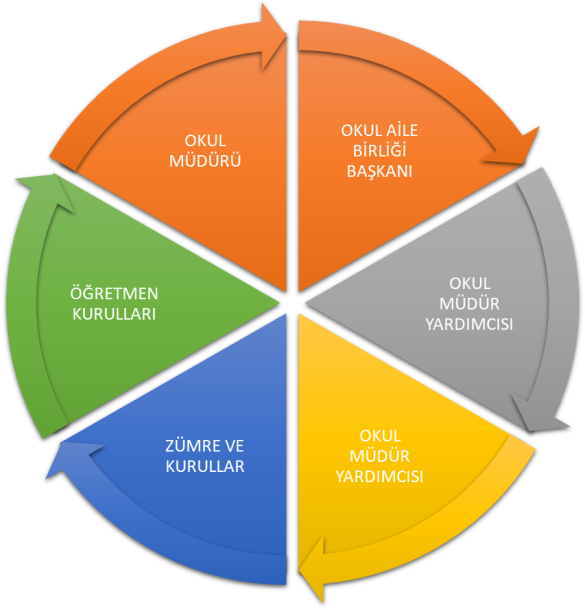 Paydaş anketlerine ilişkin ortaya çıkan temel sonuçlara altta yer verilmiştir  : Öğrenci Anketi Sonuçları:2019 Ocak ayında Yılında yapılan anket sonucuna göre güçlü yönlerimiz:Öğretmen Anketi Sonuçları: 2019 Ocak ayında Yılında yapılan anket sonucuna göre güçlü yönlerimiz:Veli Anketi Sonuçları: 2019 Ocak ayında Yılında yapılan anket sonucuna göre güçlü yönlerimiz: Öğrenci Anketi Sonuçları:2019 Ocak ayında Yılında yapılan anket sonucuna göre zayıf yönlerimiz:Öğretmen Anketi Sonuçları: 2019 Ocak ayında Yılında yapılan anket sonucuna göre zayıf yönlerimiz:Veli Anketi Sonuçları: 2019 Ocak ayında Yılında yapılan anket sonucuna göre zayıf yönlerimiz:GZFT (Güçlü, Zayıf, Fırsat, Tehdit) Analizi GZFT ANALİZİ: Okulumuz, Ankara’nın merkez ilçelerinden ALTINDAĞ’dadır. ALTINDAĞ Battalgazi Mahallesinde bulunan okulumuz ALTINDAĞ’in ilçe merkezine yaklaşık 8 km. uzaklıktadır.Bugün Nüfusu bir milyona yaklaşan bir ilçe olan ALTINDAĞ merkezinde olan okulumuz çevre itibarıyla nüfus yoğunluğunun fazla olmadığı bir yerde bulunmakla birlikte, kentsel dönüşüm ve yen binaların inşasıyla yakın bir gelecekte nüfus yoğuluğunun artması muhtemeldir.TAŞÇA İlkokulu GZFT (SWOT) Analizi hazırlanırken ilk önce dış paydaş görüş ve önerileri alınmıştır. İç paydaşların görüş ve önerilerini almak için yapılan toplantı ve çalıştaylarda dış paydaş değerlendirme sonuçları da paylaşılmıştır. Paydaş görüş ve önerilerinin alınmasında çapraz fonksiyonel takım yaklaşımı, çevresel değişimlere karşılık sistem yeteneklerinin haritasının çıkarılması, anket, mülakat, fikir tepsisi, istasyon, kök sorun analizi ve beyin fırtınası yöntem ve teknikleri kullanılmıştır.Güçlü yönlerimiz okulumuzun hedeflere ulaşabilmesi için avantaj sağlayacak nitelikleri, zayıf yönlerimiz ise okulumuzun dezavantaj oluşturacak nitelikleri göstermektedir. Zayıf ve güçlü yönlerimiz okulumuzun iç faktörleridir. Okulumuza yönelik fırsatlar ve tehditler dış faktörlerdir. Bu faktörlerin tespitinde PEST analizi kullanılmıştır. TAŞÇA İlkokulu GZFT (SWOT) analizi, MEB 2015-2019 Stratejik Plan temel yapısında belirlenen erişim, kalite, kapasite temalarıyla ilişkilendirilmiş, çalışanları ile yapılan genel değerlendirmedeki oylama sonuçlarına göre öncelik sırası dikkate alınarak gruplandırılmıştır.İçsel Faktörler Güçlü YönlerZayıf YönlerDışsal Faktörler FırsatlarTehditler Gelişim ve Sorun Alanları    TAŞÇA İlkokulu sorun/gelişim alanlarını paydaş analizleri, GZFT analizi ve üst politika belgeleri incelenerek stratejik planlamada yer alacak hizmetlere ilişkin stratejik alanları 3 tema (Eğitime Erişimin Artırılması, Eğitimde Kalitenin Artırılması, Kurumsal Kapasitenin Geliştirilmesi) başlığında gruplandırılmıştır. Temalar altında yer alan stratejik amaç ve hedefler oluşturulurken "sorun odaklı" yaklaşım tercih edilmiştir Stratejik konular stratejik amaç ve hedefler belirlenmiştir.Gelişim ve Sorun AlanlarımızBÖLÜM III: MİSYON, VİZYON VE TEMEL DEĞERLEROkul Müdürlüğümüzün Misyon, vizyon, temel ilke ve değerlerinin oluşturulması kapsamında öğretmenlerimiz, öğrencilerimiz, velilerimiz, çalışanlarımız ve diğer paydaşlarımızdan alınan görüşler, sonucunda stratejik plan hazırlama ekibi tarafından oluşturulan Misyon, Vizyon, Temel Değerler; Okulumuz üst kurulana sunulmuş ve üst kurul tarafından onaylanmıştır.MİSYONUMUZ: Öğrencilerimizi Bireysel Gelişim Özelliklerinin Önemsendiği ve Kendini Geliştirme Fırsatlarının Sunulduğu Ortamlarda, Atatürk İlke ve İnkılaplarını Benimsemiş , Milli Değerlerimize Saygılı,Çevresini Yakından Tanıyan,Sosyal Sorumlulukları Gelişmiş Çağdaş Bireyler Olarak Yetiştirmektir. VİZYONUMUZ: Kaliteli hizmet üreten, tüm paydaşlarıyla mutlu, milli ve manevi değerlere sahip bireyler yetiştiren bir okul olmak özgörüşümüzdür.TEMEL DEĞERLERİMİZ:BÖLÜM IV: AMAÇ, HEDEF VE EYLEMLERTEMA I: EĞİTİM VE ÖĞRETİME ERİŞİMHer bireyin hakkı olan eğitime ekonomik, sosyal, kültürel ve demografik farklılık ve dezavantajlarından etkilenmeksizin eşit ve adil şartlar altında ulaşabilmesi ve bu eğitimi tamamlayabilmesine yönelik politikalar “EĞİTİM VE ÖĞRETİME ERİŞİM” teması altında değerlendirilmektedir. Stratejik Amaç 1 Kayıt bölgesi içerisinde yaşayan öğrencilerin sosyal, kültürel, ekonomik farklılıklarından ve dezavantajlarından etkilenmeden eğitim ve öğretime adil şartlar altında erişime ulaşmaları ve eğitimlerini tamamlamalarını sağlamak. Stratejik Hedef 1.1 Plan dönemi sonuna kadar dezavantajlı gruplar başta olmak üzere kayıt bölgesindeki tüm öğrencilerin okulumuzda eğitime katılımlarını sağlamak ve tamamlama oranlarını artırmak. Hedefin Mevcut Durumu Bireylerin eğitim ve öğretime katılması ve tamamlaması, sosyal ve ekonomik kalkınmanın sürdürülebilmesinde önemli bir etken olarak görülmektedir. Bu nedenle eğitim ve öğretime katılımın artırılması ve eğitim hizmetinin bütün bireylere adil şartlarda sunulması gerekmektedir. Okulumuzda net okullaşma oranı 98 Brüt okullaşma oranlarında ise 99’dur. Okulumuzda devamsızlığın azalması, özellikle kayıt bölgesi içerisinde ki kız öğrenciler ve engelliler olmak üzere özel politika gerektiren grupların eğitime erişim olanaklarının artması, özel öğretim öğrencilerinin okulumuzu tercih etmeleri, artması hedeflenmektedir. Stratejik Amaç 1: Kayıt bölgemizde yer alan çocukların okullaşma oranlarını artıran, öğrencilerin uyum ve devamsızlık sorunlarını gideren etkin bir yönetim yapısı kurulacaktır.  Stratejik Hedef 1.1.  Kayıt bölgemizde yer alan çocukların okullaşma oranları artırılacak ve öğrencilerin uyum ve devamsızlık sorunları da giderilecektir. Stratejik Hedef 1.2.  Okulumuz birinci sınıfına kayıt yaptıran  öğrencilerden okul öncesi eğitim alanların oranını yükseltmek.Stratejik Hedef 1.3. Bir eğitim öğretim döneminde 20 gün ve üzeri devamsızlık yapan öğrencilerin oranını en aza indirmek. Stratejik Hedef 1.4. Okulun özel eğitime ihtiyaç duyan bireylerin kullanımına uygunluğunu en üst seviyeye çıkarmak.Performans Göstergeleri Eylemler:TEMA II: EĞİTİM VE ÖĞRETİMDE KALİTENİN ARTIRILMASIEĞİTİM-ÖĞRETİMDE KALİTE Eğitim ve öğretim kurumlarında mevcut imkânların en iyi şekilde kullanılarak her kademedeki bireye çağın gerektirdiği bilgi, beceri, tutum ve davranışın kazandırılmasına yönelik politikalar “EĞİTİM-ÖĞRETİMDE KALİTE” teması altında değerlendirilmektedir.Stratejik Amaç:2            Okulumuzda eğitim öğretim gören öğrencilere okulumuzun mevcut imkânlarını en iyi şekilde kullanarak bilgi, beceri, tutum ve davranışın kazandırılması ile yenilikçi, yaratıcı, dil becerileri yüksek, iletişime ve öğrenmeye açık, öz güven ve sorumluluk sahibi sağlıklı ve mutlu bireylerin yetişmesine imkân sağlamak. Stratejik Hedef 2.1           Okulumuzda eğitim öğretim gören öğrencilerin bedensel, ruhsal, zihinsel ve sosyal gelişimlerine yönelik faaliyetlere katılım oranını ve öğrencilerin başarı düzeylerini artırmak. Hedefin Mevcut Durumu           Nitelikli bireylerin yetiştirilmesine imkân sağlayacak kaliteli bir eğitim sistemi; bireylerin potansiyellerinin açığa çıkarılmasına ortam sağlayarak hem bedensel, ruhsal ve zihinsel gelişimlerini desteklemeli hem de akademik başarı düzeylerini artırmalıdır. Bu kapsamda kaliteli bir eğitim için bütün bireylerin sosyal, kültürel, bedensel, ruhsal ve zihinsel gelişimlerine yönelik faaliyetlere katılım oranlarının ve öğrencilerin akademik başarı düzeylerinin artırılması gerekmektedir. Kaliteli bir eğitim için bütün bireylerin sosyal, kültürel, bedensel, ruhsal ve zihinsel gelişimlerine yönelik faaliyetlere katılımı desteklenmelidir. Öğrencilerimizin sosyal, kültürel, bedensel, ruhsal ve zihinsel gelişimlerine katkı sağlamak amacıyla İlçemizde, sportif, sanatsal ve kültürel faaliyetler gerçekleştirilmektedir. Öğrencilerimizin günlük sportif, sanatsal ve kültürel faaliyetleri izlenmektedir. Performans GöstergeleriEylemlerTEMA III: KURUMSAL KAPASİTEStratejik Amaç 3: Okulumuzdaki hizmet, kalite ve verimliliği artırmak için; fiziki mekânları paydaşlarımızın ihtiyaçlarına göre düzenleyerek, eğitim-öğretimin nitelikli ortamlarda gerçekleştirilmesi ve fiziksel kapasitenin etkin kullanılmasını sağlamak.Stratejik Hedef 3.1. Okulumuzda insan kaynaklarının niteliklerini geliştirmek, onların verimliliğini ve memnuniyetini artıracak uygun fiziki ortamları hazırlamak. Hedefin Mevcut Durumu : Örgütlerin görev alanına giren konularda, faaliyetlerini etkin bir şekilde yürütebilmesi ve nitelikli hizmet üretebilmesi için güçlü bir insan kaynağına sahip olması gerekmektedir. Bu bağlamda okulumuzun beşeri altyapısının güçlendirilmesi gerekmektedir. Memnuniyet anketlerimiz vasıtasıyla okulumuz personelinin, öğrencilerimizin ve velilerimizin her konuda tutum ve görüşlerinin zaman ve mekandan bağımsız olarak alınabilmesi, geçerli ve güvenilir sonuçların elde edilmesi sağlanmaktadır. Bu çalışmamız eğitim-öğretim yılı içerisinde bir defa uygulanmaktadır.Performans GöstergeleriEylemlerBÖLÜM V: MALİYETLENDİRME2019-2023 Stratejik Planı Faaliyet/Proje Maliyetlendirme Tablosu .Okulumuz hizmetlerinin istenilen düzeyde ve kalitede sunulabilmesi için program ve proje bazında kaynak tahsisleri ile bütçesinin stratejik planına, yıllık amaç ve hedefleri ile performans göstergelerine dayandırılması gerekmektedir. Taşça  İlkokulu 2019-2023 Stratejik Planının maliyetlendirilmesi sürecindeki temel gaye stratejik amaç ve hedeflerin gerektirdiği maliyetlerin ortaya konulması suretiyle karar alma sürecinin rasyonelleştirilmesine katkıda bulunmaktır. Bu sayede, stratejik plan ile bütçe arasındaki bağlantı güçlendirecek ve harcamaların önceliklendirilmesi süreci iyileştirilecektir. Bu kapsamda, belirlenen Stratejiler doğrultusunda gerçekleştirilecek faaliyet ve projeler ile bunların tahmini kaynak ihtiyacı belirlenmiştir. Taşça  İlkokulu 2019-2023 Stratejik Planı’nda yer alan stratejik amaçların gerçekleştirilebilmesi için beş yıllık süre için tahmini 92.500,00 TL’lik kaynağa ihtiyaç duyulmaktadır. Planda yer alan hedeflerin maliyet tahmini toplamından her bir amacın tahmini maliyetine, amaç maliyetleri toplamından ise stratejik planın tahmini maliyetine ulaşılmıştır.BÖLÜM .VI : İZLEME VE DEĞERLENDİRMEOkulumuz Stratejik Planı izleme ve değerlendirme çalışmalarında 5 yıllık Stratejik Planın izlenmesi ve 1 yıllık gelişim planın izlenmesi olarak ikili bir ayrıma gidilecektir. Stratejik planın izlenmesinde 6 aylık dönemlerde izleme yapılacak denetim birimleri, il ve ilçe millî eğitim müdürlüğü ve Bakanlık denetim ve kontrollerine hazır halde tutulacaktır.Yıllık planın uygulanmasında yürütme ekipleri ve eylem sorumlularıyla aylık ilerleme toplantıları yapılacaktır. Toplantıda bir önceki ayda yapılanlar ve bir sonraki ayda yapılacaklar görüşülüp karara bağlanacaktır. EKLER:Üst Kurul BilgileriÜst Kurul BilgileriEkip BilgileriEkip BilgileriAdı SoyadıUnvanıAdı SoyadıUnvanıAdem AKYOLKurul Başkanı (Okul Müdürü)Mustafa SALMANLIEkip Başkanı (Md. Yrd.)Mustafa SALMANLIÜye (Müdür Yardımcısı)Sevilay KURTCUOĞLUÜye (Öğretmen)İlknur OVAÜye (Rehberlik Öğretmeni)Ümmügülsüm YILMAZÜye (Öğretmen)Elif HARPUTLUOĞLUÜye (Öğretmen)Filiz GENÇ GÜLÜye (Öğretmen)Esra ASLANTAŞÜye (O.A.B. Başkanı)Ayşe AKTAŞÜye (Öğretmen)Zülfiye DAĞATARÜye (O.A.B. Yön. Kur. Üyesi)Döndü GÖCÜKÜye (Veli)Sultan KAYAÜye (Veli)İli:ANKARAİli:ANKARAİli:ANKARAİli:ANKARAİlçesi: Altındağİlçesi: Altındağİlçesi: Altındağİlçesi: AltındağAdres: Battalgazi Mah. 971. Sokak No:7Battalgazi Mah. 971. Sokak No:7Battalgazi Mah. 971. Sokak No:7Coğrafi Konum (link):Coğrafi Konum (link):http://tinyurl.com/y5thwfvx http://tinyurl.com/y5thwfvx Telefon Numarası: Tel:     0312.3754949 Tel:     0312.3754949 Tel:     0312.3754949 Faks Numarası:Faks Numarası:0312-37530050312-3753005e- Posta Adresi:887987@meb.k12.tr887987@meb.k12.tr887987@meb.k12.trWeb sayfası adresi:Web sayfası adresi:www. www. Kurum Kodu:887987887987887987Öğretim Şekli:Öğretim Şekli:İkili Eğitimİkili EğitimOkulun Hizmete Giriş Tarihi : 1969Okulun Hizmete Giriş Tarihi : 1969Okulun Hizmete Giriş Tarihi : 1969Okulun Hizmete Giriş Tarihi : 1969Toplam Çalışan Sayısı *Toplam Çalışan Sayısı *3535Öğrenci Sayısı:Kız218218Öğretmen SayısıKadın1515Öğrenci Sayısı:Erkek265265Öğretmen SayısıErkek77Öğrenci Sayısı:Toplam483483Öğretmen SayısıToplam1717Derslik Başına Düşen Öğrenci SayısıDerslik Başına Düşen Öğrenci SayısıDerslik Başına Düşen Öğrenci Sayısı:60Şube Başına Düşen Öğrenci SayısıŞube Başına Düşen Öğrenci SayısıŞube Başına Düşen Öğrenci Sayısı:35Öğretmen Başına Düşen Öğrenci SayısıÖğretmen Başına Düşen Öğrenci SayısıÖğretmen Başına Düşen Öğrenci Sayısı:35Şube Başına 30’dan Fazla Öğrencisi Olan Şube SayısıŞube Başına 30’dan Fazla Öğrencisi Olan Şube SayısıŞube Başına 30’dan Fazla Öğrencisi Olan Şube Sayısı:14Öğrenci Başına Düşen Toplam Gider MiktarıÖğrenci Başına Düşen Toplam Gider MiktarıÖğrenci Başına Düşen Toplam Gider Miktarı9,47 TLÖğretmenlerin Kurumdaki Ortalama Görev SüresiÖğretmenlerin Kurumdaki Ortalama Görev SüresiÖğretmenlerin Kurumdaki Ortalama Görev Süresi3,3 YılUnvan*ErkekKadınToplamOkul Müdürü ve Müdür Yardımcısı202Sınıf Öğretmeni11415Branş Öğretmeni101Rehber Öğretmen011İdari Personel000Yardımcı Personel134Güvenlik Personeli011Geçici Süreli Türkçe Öğretici123Geçici Süreli Rehberlik Öğretmeni011Gönüllü Suriyeli Eğitici077Toplam Çalışan Sayıları62935Okul Bölümleri Okul Bölümleri Özel AlanlarVarYokOkul Kat SayısıGiriş+1.KatÇok Amaçlı SalonXDerslik Sayısı7Çok Amaçlı SahaXDerslik Alanları (m2)49KütüphaneXKullanılan Derslik Sayısı7Fen LaboratuvarıXŞube Sayısı14 Bilgisayar LaboratuvarıXİdari Odaların Alanı (m2)36İş AtölyesiXÖğretmenler Odası (m2)16Beceri AtölyesiXOkul Oturum Alanı (m2)308PansiyonXOkul Bahçesi (Açık Alan)(m2)2692Okul Kapalı Alan (m2)-Sanatsal, bilimsel ve sportif amaçlı toplam alan (m2)-Kantin (m2)-Tuvalet Sayısı6Diğer (………….)1SINIFIKızErkekToplamSINIFIKızErkekToplam1. Sınıf65791442. Sınıf56851413. Sınıf60681284. Sınıf3337  70TOPLAM214269483Akıllı Tahta Sayısı-TV Sayısı1Masaüstü Bilgisayar Sayısı13Yazıcı Sayısı6Taşınabilir Bilgisayar Sayısı2Fotokopi Makinesi  Sayısı2Projeksiyon Sayısı10İnternet Bağlantı Hızı8 MbpsYıllarGelir MiktarıGider Miktarı2016499.064,25 TL496.105,25 TL2017482.995,65 TL486.729,62 TL2018685.233,23 TL684.196,91 TLGüvenirlik %72Ders Araç ve Gereçleri %68Öğrenme Öğretme Yöntemleri%67Ders Programları%67İletişim%82Kararlara katılım%56Okulun misyon vizyon ve değerlerine ilişkin algılamalar69Yönetimden memnuniyet51Okul-Kurum Ortamı61Öğrenci İşleri%67Ulaşılabilirlik%82İletişim65Ders Programları81Güvenilirlik56Olumlu Davranış Kazanma%45Kararlara Katılım %50Fiziki Mekanların Yetersizliği%30Sanatsal ve Kültürel Faaliyetler%45Okulun ve Çevresinin Temizliği%47Fiziki Mekanların Yetersizliği%31Olumlu Etki Bırakacak Faaliyetler%31Sosyal ve Kültürel Faaliyetler%19Donanım Eksikliği%13Ders Araç ve Gereçleri%47Sınıf Ortamı%37Olumlu Davranış Kazanma31Öğrenciler1-Entegrasyon programı kapsamında yabancı uyruklu öğrenciler ile Türk öğrencileri kaynaşabilmekte ve bütünleşebilmektedir.2-Yabancı uyruklu öğrencilere gerekli tüm olanaklardan faydalanılarak eğitim-öğretim hizmeti verilmektedir.3- Öğrencilerin  %72 oranında okulda kendilerini güvende hissetmeleri.4- Ders araç ve gereçlerinin yeterli oluşu.5- Öğrenme, öğretme yöntemleri ve ders programları konusunda yeterli görmeleri.Çalışanlar1- Çalışanlar her türlü olumsuzluklara rağmen özveriyle hizmet vermeye devam etmektedirler.2- Okulun fiziki yapısının fazla büyük olmaması tüm çalışanların bir birlerini daha sık görmesine yardımcı oluyor, bu da personel arasındaki dostluğu ve samimiyeti artırıyor.3- Çalışanların %82 oranıyla iletişimi ön plana çıkarmaları.4- Okulun misyon ve vizyonuna uygun hareket ettiği.5- Kararlara katılım.6- Okul ve kurum ortamının uygun olması.7- Yönetimden memnuniyet.Veliler1-Müdürlüğümüz idare-öğretmen-veli arasındaki dengeyi sağlamaktadır.2- Ulaşılabilirlik ve ders programlarına güven duyma.3- İletişim, öğrenci işleri ve güvenliğin yeterli görülmesi.Bina ve Yerleşke1-Bina toplam iki katan oluştuğundan, öğrenciler için tuvaletlere ulaşma, bahçede oyun oynayabilme, sadece bir merdiven çıkarak üst kata ulaşabilme.2- Ana caddeye yakın olması nedeniyle her türlü ulaşım vasıtasına kolay erişebilme.DonanımBinanın eski olmasına rağmen teknolojik donanımın ihtiyaca cevap verebilecek durumda olması.BütçeVeli bağışları, işletmeler hesabından aktarılan paralar, UNICE ve diğer sivil toplum örgütleri ve hayırseverlerin bağışlarının beklenen hizmeti karşılaması.Yönetim Süreçleri1-Müdürlüğümüz kurum kültürü yönünden güçlüdür.2-Müdürlüğümüz işinde etkin, aktif, gayretli işbirlikçi bir şekilde çalışmaktadır.İletişim Süreçleri1-Her türlü iletişim kanalının kolayca kullanılmasıÖğrenciler1-Okul donanımlarının öğrencilere göre yetersizliği veya demode olması.2- Fiziksel mekanların sosyal etkinliklere izin vermemesi, yetersiz oluşu.3- Eski olan okul binasının temizliğinin çok zor olması, bu durumun öğrencileri huzursuz etmesi.Çalışanlar1-Yerel halk üzerinde olumlu etki bırakabilecek etkinliklerin olmaması.2- Fiziki mekanların yetersizliği.3- Donanım eksikliği.Veliler1-Sınıf ortamlarının uygun olmaması.2-Öğrencileri olumlu davranışlara yönlendirecek etkinliklere yer verilmemesi.Bina ve Yerleşke1-Kentsel dönüşüm nedeniyle okul etrafında binaların yıkılmış olması.2-Bina çok eski olduğundan, duvarlarının, sıvalarının, ısınma ve elektrik tesisatının güven vermemesi.3-Giriş kapısı ve merdiveninin tek olmasının acil durumlarda güvenlik sorununa neden olabileceği. Donanım1-Donanımın eski olmasının çok onarıma ihtiyaç duyması bunun da kaynak ve zaman israfına neden olması. Bütçe-Yönetim Süreçleri-İletişim Süreçleri-Politik1. Üst politika belgelerinde eğitimin öncelikli alan olarak yer alması 2. Diğer ülkelerin ve uluslararası kuruluşların ülkemizle işbirliğine açık olması .Ekonomik1.Okulun Büyükşehir Belediye sınırları içerisinde olması 2.Eğitim Kurumlarının Yerel Yönetimler ile işbirliğinin kolay olması. 3.Geniş bir paydaş kitlesinin varlığı Sosyolojik1.Hayat boyu öğrenmeyi destekleyen devlet politikaların varlığı 2.Eğitimin sürdürülebilir ekonomik kalkınmadaki işlevi konusunda toplumsal farkındalık 3.Eğitim ve öğretime yönelik talebin giderek artması 4.Ulaşım ağının gelişmesi Teknolojik1.Kaliteli eğitim ve öğretime ilişkin talebin artması 2.Gelişen teknolojilerin eğitimde kullanılabilirliğinin artması Mevzuat-Yasal1.Bakanlığın Okul Öncesi Eğitime önem vermesi ve yaygınlaştırması 2.Hizmet alanların beklenti ve görüşlerinin dikkate alınması 3.Hayat boyu öğrenmeyi destekleyen devlet politikaların varlığı Ekolojik-Politik1.Bakanlık bütçesinin okul ve kurumların ihtiyaçlarını karşılayacak düzeyde olmaması 2.Eğitim ve öğretimin finansmanında yerel yönetimlerin katkısının yetersiz olması 3.Siyasi ve sendikal grupların atama ve görevlendirmelerde etkili olma isteği 4.Elektronik bilgi güvenliğine yönelik saldırılar Ekonomik1.Öğrenci ve ailelerin meslekler ve iş hayatıyla ilgili yeterli bilgiye sahip olmaması. 2.Özel sektörün eğitim yatırımlarının yeterli düzeyde olmaması 3.Okullara ayrılan bütçelerin yeterli olmaması. Sosyolojik1.Medyada eğitim ve öğretime ilişkin çoğunlukla olumsuz haberlerin ön plana çıkarılması 2.Bazı okul türlerine yönelik olumsuz toplumsal algı 3.Nüfus hareketleri ve kentleşmede yaşanan hızlı değişim 4.Kişiler arasındaki sosyo-ekonomik eşitsizlikler 5.Suç ve uyuşturucu ile anılan bölgede yer almamız. 6.Kavga,silahlı çatışma ve polis baskınlarının çokluğu Teknolojik1.Gelişen ve değişen teknolojiye uygun donatım maliyetinin yüksek olması Mevzuat-Yasal1.Çevremizde gecekonduların olması sabah ve akşam saatlerinde hava kirliliğinin yoğun almasına sebep olmaktadır. 2.İçme ve kullanma suyu Ankara Büyük Şehir Belediyesinin analizleri sonucunda sağlanmaktadır. 3.Geri dönüşüm konusunda hem okul hem İlçe Belediyemiz olarak etkili çalışmalar yapılmaktadır. 4.Salgın hastalıklarla ilgili Sağlık Kuruluşları gerekli çalışmaları yapmakta, okul aşılamaları ve seminerler şeklinde devam etmektedir. Eğitime ErişimEğitimde KaliteKurumsal KapasiteOkullaşma OranıAkademik BaşarıKurumsal İletişimOkula Devam/ DevamsızlıkSosyal, Kültürel ve Fiziksel GelişimKurumsal YönetimOkula Uyum, OryantasyonSınıf TekrarıBina ve YerleşkeÖzel Eğitime İhtiyaç Duyan Bireylerİstihdam Edilebilirlik ve YönlendirmeDonanımYabancı ÖğrencilerÖğretim YöntemleriTemizlik, HijyenDers araç gereçleriİş Güvenliği, Okul GüvenliğiTaşıma ve servis 1.TEMA: EĞİTİM VE ÖĞRETİME ERİŞİM 1.TEMA: EĞİTİM VE ÖĞRETİME ERİŞİM1Okul öncesi eğitimde okullaşma 2Eğitim-Öğretimi Tamamlama 3Eğitim-Öğretime Katılım 4Okulumuzda Kütüphane Bulunmaması 5Öğrenci Gelişimine Yönelik Veli Eğitimleri 6789102.TEMA: EĞİTİM VE ÖĞRETİMDE KALİTE2.TEMA: EĞİTİM VE ÖĞRETİMDE KALİTE1Öğrenci Başarısı2Bilimsel, Kültürel, Sanatsal Ve Sportif Faaliyetler3Yabancı Dil Ve Hareketlilik4Okul Sağlığı Ve Hijyen5Okul Güvenliği6Zararlı Alışkanlıklar7Çalışanların Geliştirilmesi8Dezavantajlı Öğrencilere Yönelik Faaliyetler9Çalışanların Ödüllendirilmesi Ve Motivasyon10Ulusal Ve Uluslar Arası Projelerin Artırılması3.TEMA: KURUMSAL KAPASİTE3.TEMA: KURUMSAL KAPASİTE1Beşeri Alt Yapı2Fiziki Ve Mali Alt Yapı3Yönetim Ve Organizasyon4Enformasyon Teknolojilerinin Kullanımının Artırılması5Okul ve kurumların sosyal, kültürel, sanatsal ve sportif faaliyet alanlarının yetersizliği 6İkili eğitim ve kalabalık sınıflar 7Özel eğitime ihtiyacı olan öğrencilere uygun eğitim ve öğretim ortamları 8Özel eğitim okullarının yaygın olmaması 9Bürokrasinin azaltılması 10Paydaş memnuniyetine yönelik eğitim-öğretim ortamlarının artırılması 1-GÜVENİLİRLİK 11-HESAP VEREBİLİRLİK 2-EŞİTLİK VE ADALET 12-KATILIMCILIK 3-ŞEFFAFLIK 13-GİRİŞİMCİLİK 4-TAKIM ÇALIŞMASI 14-SÜREÇLERLE YÖNETİM 5-İLETİŞİM 15-TARAFSIZLIK 6-SAYGINLIK 16-İŞBİRLİĞİ, 7-ÖNCÜLÜK 17-EVRENSELLİK 8-YENİLİKÇİLİK 18-NEZAKET VE ZARAFET 9-PLANLI ÇALIŞMA 10-ÖLÇÜLEBİLİRLİK 19-MİLLİ VE MANEVİ DEĞERLERE BAĞLILIK20- ÇEVREYE DUYARLILIKNoPERFORMANSGÖSTERGESİMevcutMevcutHEDEFHEDEFHEDEFHEDEFHEDEFHEDEFNoPERFORMANSGÖSTERGESİ2018201920192020202120222023PG.1.1.1Kayıt bölgesindeki öğrencilerden okula kayıt yaptıranların oranı (%)91,8939394969899PG.1.1.2İlkokul birinci sınıf öğrencilerinden en az bir yıl okul öncesi eğitim almış olanların oranı (%)(ilkokul)12151517192025PG.1.1.2Okula yeni başlayan öğrencilerden oryantasyon eğitimine katılanların oranı (%)85888890929599PG.1.1.3Bir eğitim ve öğretim döneminde 20 gün ve üzeri devamsızlık yapan öğrenci oranı (%)5,6554321PG.1.1.4                                                                                                 Okulun özel eğitime ihtiyaç duyan bireylerin kullanımına uygunluğu (0-1)0,20,30,30,50,60,81NoEylem İfadesiEylem SorumlusuEylem TarihiMaliyet 1.1.1.Kayıt bölgesinde yer alan öğrencilerin tespiti çalışması yapılacaktır.Okul Stratejik Plan Ekibi01 Eylül-20 Eylül500,00TL1.1.2Devamsızlık yapan öğrencilerin tespiti ve erken uyarı sistemi için çalışmalar yapılacaktır.Müdür Yardımcısı 01 Eylül-20 Eylül200,00TL1.1.3Devamsızlık yapan öğrencilerin velileri ile özel aylık  toplantı ve görüşmeler yapılacaktır.Rehberlik ServisiHer ayın son haftası150,00TL1.1.4Okulun özel eğitime ihtiyaç duyan bireylerin kullanımının kolaylaştırılması için rampa ve asansör eksiklikleri tamamlanacaktır.Müdür YardımcısıMayıs 20191.500,00TL1.1.5Velilere seminer verilerek anasınıfına devam etmenin gerekliği anlatılacak Rehberlik Servisi Eylül-Ekim ayları200,00TL1.1.6Oryantasyon eğitimine tüm öğrencilerin katılımı için velilere SMS yoluyla mesaj gönderileecekMüdür YardımcısıEylül ayının ilk haftası100,00TL1.1.7Devamsızlıklar rehberlik servisinin de yardımıyla evlere yapılacak ziyaretlerle takip edilecek öğrencilerin devamı sağlanacak Müdür Yardımcısı-Rehberlik ServisiOkul dönemi süresince500,00TL1.1.8Devamsızlık yapan yabancı öğrencilerin adreslerinde tespit yapılacak, adresini değiştirenler, il dışına veya ülke dışına çıkanların bilgileri İlçe Milli Eğitim Müdürlüğü’ne bildirilecekMüdür Yardımcısı-Rehberlik ServisiOkul dönemi süresince300,00 TL1.1.9Engelli rampası, tuvalet, lavabo, sıralar engellilere uygun hale getirilecek.Müdür Yardımcısı2019-Haziran ayı10.000,00 TLNoPERFORMANSGÖSTERGESİMevcutMevcutHEDEFHEDEFHEDEFHEDEFHEDEFHEDEFNoPERFORMANSGÖSTERGESİ2018201920192020202120222023PG.2.1.1Bir eğitim ve öğretim yılında sanat, bilim, kültür ve spor alanlarında en az bir faaliyete katılan öğrenci oranı 18202023252628PG.2.1.2Öğrenci başına okunan kitap sayısı 80828285868890PG.2.1.3Kaynaştırma eğitiminin amaçları ve önemi hakkında bilgilendirilen yönetici ve öğretmenlerin oranı (%) 94959596979899PG.2.1.4Kaynaştırma eğitiminin amaçları ve önemi hakkında bilgilendirilen veli oranı % 35757578808285PG.2.1.5Beyaz Bayrak sertifikasına sahip olmak -111111PG.2.1.6Beslenme Dostu Okul Sertifikasına sahip olmak -111111PG.2.1.7Takdir Belgesi alan öğrenci oranı (%) 38404042454750PG.2.1.8Obezite, sağlıklı yaşam ve sağlıklı beslenme konusunda düzenlenen faaliyet sayısı 25567810PG.2.1.9Obezite, sağlıklı yaşam ve sağlıklı beslenme konusunda düzenlenen faaliyetlere katılan öğrenci sayısı 83150150200250300400NoEylem İfadesiEylem SorumlusuEylem TarihiMaliyet2.1.1.Okulumuzda Eğitimde Kalite Yönetim Sistemi (EKYS) çalışmaları yapılacaktır. OGYE EKİP ÜYELERİ/KALİTE KURULU2018-2019 Dönemi Süresince1.500,00 TL2.1.2Okulumuza Öğrencilerin yararlanacağı donanımlı kütüphane yapılacaktır. MÜDÜR-OAB201-2020 Eğitim Öğretim Yılı20.000,00 TL2.1.3Rehberlik ve araştırma merkezlerinin eğitsel değerlendirme ve tanılama hizmetleri başta olmak üzere, riskli ve öncelikli alanlar tespit edilerek bütün süreçlerinin hizmet kalitesi artırılacaktır.MÜDÜR YARDIMCISIHer yılın Ekim- Şubat ayları1.500,00 TL2.1.4Okul sağlığı ve hijyen konularında öğrencilerin, ailelerin ve çalışanların bilinçlendirilmesine yönelik faaliyetler yapılacaktır. Okullarımızın bu konulara ilişkin değerlendirmelere (Beyaz Bayrak vb.) katılmaları desteklenecektir.MÜDÜR YARDIMCISI –REHBERLİK ÖĞRETMENİ- SINIF REHBER ÖĞRETMENLERİHer yılın Kasım- Şubat-Mayıs ayları2.000,00 TL2.1.5Okulumuza satranç odası ve öğrencilere yönelik masa tenisi oyun alanları yapılacaktır.MÜDÜR YARDIMCISI -OABKasım-2019 1.000,00 TL2.1.6Sosyal, sanatsal, kültürel ve sportif faaliyetlerin sayısı, çeşidi ve öğrencilerin söz konusu faaliyetlere katılım oranı artırılacak, gerçekleştirilecek faaliyetlerin takip edilebilmesine imkân sağlayacak bir izleme sistemi geliştirilecektir.MÜDÜR YARDIMCISI -OABHer öğretim yılı boyunca20.000,00 TL2.1.6Daha çok öğrencinin yararlanması için spor malzemelerinin sayısı artırılacaktır.MÜDÜR -OABHer öğretim yılı Eylül ayı1.500,00 TL2.1.6Okuma kültürünün erken yaşlardan başlayarak yaygınlaştırılması amacıyla yayınlar çıkarılacak, kitap sayısı artırılacak, yayın arşivi elektronik ortama aktarılacak ve izleme çalışmaları yapılacaktır.OGYE EKİP ÜYELERİ/KALİTE KURULU1 Mart 2019 -31 Aralık 20197.000,00 TL2.1.6Özel eğitim öğrencilerinin ihtiyaçlarını karşılayacak öğretim programlarının geliştirilmesi için ilgili birim ve paydaşlarla iş birliği yapılacak.SINIF REHBER ÖĞRETMENİHer öğretim yılı Ekim ayı7.000,00 TL2.1.6İlgili paydaşlarla iş birliğinde engelli bireylerin eğitim ve öğretim ihtiyaçlarını karşılayacak öğretim programlarının geliştirilmesi ve güncellenmesi çalışmaları yapılacaktır. Engelli bireylerin eğitim ve öğretim süreçleri konusunda aile, öğretmen, yönetici eğitimler yapılacaktır.SINIF REHBER ÖĞRETMENİHer öğretim yılı boyunca3.500,00 TLNoPERFORMANSGÖSTERGESİMevcutHEDEFHEDEFHEDEFHEDEFHEDEFNoPERFORMANSGÖSTERGESİ201820192020202120222023PG.3.1.1Norm kadro doluluk oranı %959799100100100PG.3.1.2Öğretmen başına düşen öğrenci sayısı 333025242220PG.3.1.3Öğretmenlerin katıldığı hizmet içi faaliyet sayısı 6810121315PG.3.1.4Öğretmen başına yıllık hizmet içi eğitim süresi (saat) 121518202330PG.3.1.5Okulumuz bünyesinde düzenlenen sosyal faaliyet sayısı 71012141516PG.3.1.6Okulumuz bünyesinde düzenlenen sosyal faaliyetlere katılan personel sayısı 283032343535PG.3.1.7Lisansüstü eğitimi tamamlayan personel oranı (%) 022345PG.3.1.8Sivil Savunma faaliyetleri için düzenlenen hizmet içi eğitim sayısı 123344PG.3.1.9Sivil Savunma faaliyetleri için düzenlenen hizmet içi eğitimlerine katılan kişi sayısı 235566PG.3.1.10Çalışan memnuniyet oranı % 515560657075NoEylem İfadesiEylem SorumlusuEylem TarihiMaliyet1.1.1.Hizmet içi eğitim planlamaları, çalışanların talepleri, , denetim raporları ve tespit edilen sorun alanları dikkate alınarak yapılacaktır. OKUL MÜDÜRÜ Her öğretim yılı boyunca800,00 TL1.1.2Talep eden her çalışanın hizmet içi eğitimlere adil koşullarda ulaşabilmesi sağlanacaktır. OKUL MÜDÜRÜHer öğretim yılı boyunca500,00 TL1.1.3Hizmet içi eğitimlerin, alanında uzman eğitim görevlilerince verilmesini sağlamak için ilgili kuruluşlar, kamu kurumları ve özel sektörle iş birliği yapılacaktır. OKUL MÜDÜRÜHer öğretim yılı boyunca3.000,00 TL1.1.4Hizmet içi eğitimler sonunda eğitim içeriğine ilişkin belirlenen kazanımların ölçülmesi ve sertifikalandırılması ile hizmet içi eğitim faaliyetlerinin etkinliğinin analiz edilmesine yönelik izleme değerlendirmelerin arşivlenmesi sağlanacaktır. OKUL MÜDÜRÜ-MÜDÜR YARDIMCISIHer öğretim yılı boyunca1.500,00 TL1.1.5Çalışanların görevlendirilmesinde, aldığı eğitim, sahip olduğu geçerli sertifikalar ve yabancı dil becerisi gibi yeterlilikler dikkate alınacaktır. OKUL MÜDÜRÜHer öğretim yılı boyunca100,00 TL1.1.6Çalışanların bilgi birikimini artırmak ve tecrübe paylaşımını sağlamak amacıyla ulusal ve uluslararası kurum ve kuruluşlarla ortak faaliyetler yapılacaktır. OKUL MÜDÜRÜ- OGYEHer öğretim yılı boyunca2.500,00 TL1.1.7Okul ve kurumların temizlik, güvenlik ve sekretarya gibi alanlardaki destek personeli ihtiyacının giderilmesine yönelik çalışmalar yapılacaktır. MÜDÜR YARDIMCISIHer öğretim yılı boyunca100,00 TL1.1.8Okulumuz çalışanlarının motivasyonunu ve iş doyumunu artırmaya yönelik çalışmalar yapılacaktır. MÜDÜR YARDIMCISI-İSG ÇALIŞAN TEMSİLCİSİHer öğretim yılı boyunca3.000,00 TL1.1.9Okulumuz personelinin iş güvenliği eğitimini tamamlamaları sağlanacaktır. OKUL MÜDÜRÜ- MÜDÜR YARDIMCISIHer öğretim yılı boyunca750,00 TL1.1.10Engelli çalışanlara bilgi, beceri ve engel durumlarına uygun görevler verilmesi sağlanacaktır. OKUL MÜDÜRÜHer öğretim yılı boyunca1.500,00 TLKaynak Tablosu20192020202120222023ToplamKaynak Tablosu20192020202120222023ToplamGenel Bütçe2000300035004000500017500Valilikler ve Belediyelerin Katkısı50080015003000500010800Diğer (Okul Aile Birlikleri)82001100013000140001600064200TOPLAM107001480018000210002600092500